Логопедическое занятие по коррекции акустической дисграфии. 
(2 класс)Тема: Дифференциация букв д-т в слогах, словах, предложениях.Цель: Совершенствование навыков в дифференциации звуков и букв Д-Т в слогах, словах, словосочетаниях, предложениях.Задачи: Коррекционно-образовательные:формирование умения различать звуки [д] - [т] по акустическим признакам;формирование умения составлять слова, словосочетания, предложения и записывать их;формирование умения согласовывать имена существительные с именами прилагательными в роде и числе.Коррекционно-развивающие:совершенствование фонематического восприятия;развитие слогового анализа и синтеза.Коррекционно-воспитательные:воспитание нравственных качеств: доброты, отзывчивости, желания помогать другим.Оборудование: мультимедийная презентация, цветные карандаши, тетради.Структура занятия:I. Организационный момент.II. Подготовка учащихся к работе на основном этапе .III. Основная часть.IV. Применение знаний и способов действий.1.​ Дифференциация д-т в слогах.2.​ Дифференциация д-т в словах.3. Физкультминутка.4.​ Дифференциация д-т в словосочетаниях.5.​ Дифференциация д-т в предложениях.X. Рефлексия деятельностиХод занятияЭтапы занятияВиды заданийДеятельность специалистаДеятельность ученикаКакие задачи решались в ходе выполнения заданийОрганизационный момент.Приветствие, проверка подготовленности"Наши глаза смотрят, уши слушают, голова думает" Активизировать внимание детей. Создать условия для возникновения у учеников внутренней потребности включения в коррекционный процесс.Подготовка учащихся к работе на основном этапе.Сообщение темы и цели в виде проблемного задания – загадывания загадок.Отгадайте загадки.Шея длинная такая,
Хвост крючком. 
И не секрет:Любит всех она лентяев,А её лентяи — нет! (Двойка)- Назовите первый звук в слове двойка  
То я в клетку, то в линейку. Написать по ним сумей-ка! (Тетрадь)Назовите первый звук в слове тетрадь. О каких звуках и буквах мы будем говорить сегодня?Отгадывание загадок. Выделение первых звуков из слов двойка и тетрадьФормулировка темы занятия.Создать мотив для включения в коррекционный процесс.Формировать умение вслушиваться в звучание слова; узнавать, различать и выделять из него отдельные звуки.Развивать логическое мышления, умственные способности, быстроту умственных реакций.Основная часть.Сопоставление звуков [д], [т] по артикуляции, характеристика звуков.Раздаются зеркала.                "В каком положении находятся губы, когда мы произносим звуки [Д] и[ Т]?"  
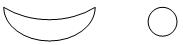 Язык направлен вверх или вниз?
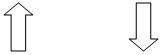 А воздушная струя теплая или холодная?Каким цветом мы обозначаем звуки [Д], [Т]? Почему? Приложите руку к горлу.Голосовые связки  вибрируют или нет при произнесении звука [Д]? Голосовые связки  вибрируют или нет при произнесении звука [Т]?Губы разомкнуты. Язык кончиком прикасается к верхним зубам. Боковые стороны языка прилегают к верхним коренным зубам.Воздушная струя теплая
Синим, это твердые согласныеПри произнесении [Д] голосовые связки работают. (Горлышко дрожит)При произнесении [Т] голосовые связки не работают. (Горло не дрожит)Сравнивать и выделять отличительные и общие моменты в артикуляционном укладе данных звуков, уточнять их звучания, сходство и различие. Применение знаний и способов действий.Дифференциация [Д]-[Т] в слогах. Ира "Кто самый внимательный?"Графический диктантЧтение слогов по таблице.Учитель-логопед рассказывает правила игры. Хлопните в ладоши, если услышите звук [Д], поднимите руку, если услышишь звук [Т].дом, ток, дым, туча, дуб, торт.Запишите первую букву каждого слога да, ды, ту, дро, тла, две, тми, тру, дляЗапишите слоги в две строчки та,да ,ди ,ты ,дю,тю,аду ату,оте, оде.Учитель-логопед дает инструкцию, все вместе читаем слоги, чтобы в них был глухой звук;чтобы в них был звонкий звук;чтобы в них был глухой мягкий звук;чтобы в них был звонкий, твердый звук.Дети выполняют инструкцию.Дети делают запись в тетради (д, д, т, д, т, д, т, т, )Дети делают запись в тетради (т, д, д, т, д, т, д, т, т, д)Различать звуки [Д]-[Т] на уровне слогов.Применение знаний и способов действий.Дифференциация д-т в словах. Игра "Слова рассыпались"Графический диктант словСписывание.Помоги собрать слово из слогов.да-по-рогти-бо-нокУтюг, удар, утро, ветер, удача, метла, ладонь, помидор.Перепишите слова, вставьте буквы Д и Т.Боро_а, воро_а, пого_а, капус_а, ве_ро, с_рела.Дети составляют слова из слогов. Записывают слова (подарок и ботинок). Проводят самопроверку.Запись в тетрадях букв.Дети записывают в тетрадь слова. Развитие навыков звукового синтеза. Умение дифференцировать смешиваемые звуки в словах. Физминутка.Раз -  подняться, подтянуться.
Два – согнуться, разогнуться.
Три – в ладоши три хлопка,
Головою три кивка.
На четыре - руки шире.
Пять – руками помахать.
Шесть – за парты тихо сесть.
Семь и восемь – лень отбросим. Повторение действийСпособствовать улучшению процессов памяти и внимания. Снятие напряжения.Применение знаний и способов действий.Дифференциация д — т в словосочетаниях.Игра "Морской бой"К словам из первого столбика добавить слова из второго столбика1 тонкая   а.душ2 долгая   б.хохот 3 летний  в.доска 4 старый  г.работа5 дружный д.дом Запись в тетради словосочетания 
3-а. Звонкий звук подчеркнуть двумя чертами, глухой - одной.Составление словосочетаний Запись словосочетания "летний душ". Дифференцировать смешиваемые и взаимозаменяемые согласные буквы в словосочетаниях.Формировать умения согласовывать имена существительные с именами прилагательными в роде и числе.Применение знаний и способов действий.Дифференциация 
т-д в предложениях.Игра "Шифровальщики"Графический диктант. Я читаю предложение. Вы повторяете предложение, считая слова. Показываете количество слов и зашифровываете предложение. Если в слове звук [д] пишите букву д, если [т] пишите букву т. Если оба звука - пишите и д и т. Каждое предложение с новой строки.Утром дул холодный ветер.Девочка Тамара надела теплое пальто. Ей будет тепло.Повторяют предложение, считая количество слов. Показывают количество слов и зашифровываю предложение. Если в слове звук [д] пишут букву д, если [т] букву т..Автоматизировать и дифференцировать смешиваемые и взаимозаменяемые согласные буквы в предложениях.Рефлексия.О каких звуках и буквах мы говорили сегодня?Чем различаются звуки Д и Т? Что нам помогает их различать и обозначать в нужными буквами- Что понравилось вам на занятии?Участвуют в обсуждении,проводят 
самооценку.Учить давать оценку своей деятельности.